Vorige week heeft er voor de 2e keer op dezelfde locatie een XTC dump plaats gevonden aan de Achterste Brug. De gemeente heeft snel en adequaat actie ondernomen om het XTC afval op te ruimen. Als u iets verdachts ziet, neem meteen contact op met de politie.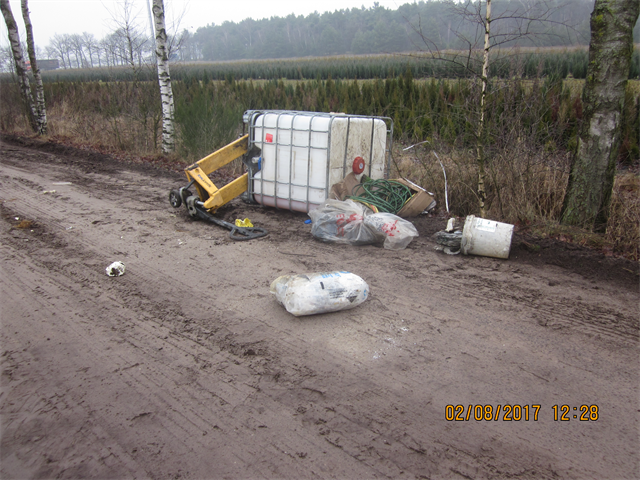 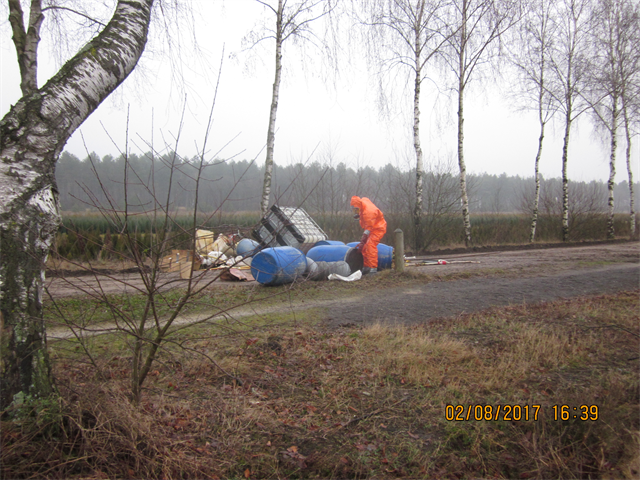 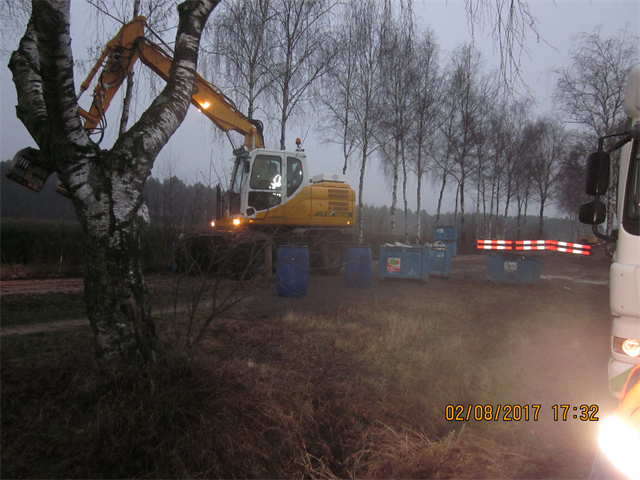 